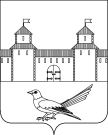 от 10.02.2016 № 136-пО присвоении почтового адреса жилому помещению (дому)	Руководствуясь постановлением Правительства Российской Федерации от 19.11.2014 №1221 «Об утверждении Правил присвоения, изменения и аннулирования адресов», решением Сорочинского городского Совета муниципального образования город Сорочинск Оренбургской области №375 от 30.01.2015 «Об утверждении Положения о порядке присвоения, изменения и аннулирования адресов на территории муниципального образования город Сорочинск Оренбургской области», статьями 32, 35, 40 Устава муниципального образования Сорочинский городской округ Оренбургской области, свидетельством о государственной регистрации права №56-56/024-56/024/009/2015-4054/1 от 19.10.2015, кадастровой выпиской о земельном участке от 29.10.2015 №56/15-694826, техническим планом здания от 30.10.2015 и поданным заявлением (вх.№Аз-70 от 26.01.2016) администрация Сорочинского городского округа постановляет: Присвоить жилому помещению (дому) общей площадью 119,1 кв.м.,  расположенному на земельном участке с кадастровым номером 56:45:0101016:242, почтовый адрес: Российская Федерация, Оренбургская область, г.Сорочинск, ул.Шолохова, д.2 «Б».Контроль за исполнением настоящего постановления возложить на  главного архитектора муниципального образования Сорочинский городской округ Оренбургской области –  Крестьянова А.Ф.Настоящее постановление вступает в силу  с момента подписания и подлежит размещению на Портале муниципального образования Сорочинский городской округ.                                        А.А. БогдановРазослано: в дело, Управлению архитектуры, заявителю, прокуратуре, ОУФМС, Вагановой Е.В.Администрация Сорочинского городского округа Оренбургской областиП О С Т А Н О В Л Е Н И ЕИ.о. главы муниципального образованияСорочинский городской округ - первый заместитель главы администрации городского округа по оперативному управлению  муниципальным хозяйством                          